Załącznik nr 2 do SWZ – 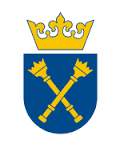 PROJEKTOWANE POSTANOWIENIA UMOWY80.272.30.2024(wzór Umowy) zawarta w Krakowie pomiędzy:Uniwersytetem Jagiellońskim z siedzibą przy ul. Gołębiej 24, 31-007 Kraków, NIP 675-000-22-36, zwanym dalej „Zamawiającym”, reprezentowanym przez: ………… –……………., przy kontrasygnacie finansowej Kwestora UJ,a ………………………, zwanym dalej „Wykonawcą”, reprezentowanym przez: ……….............W wyniku przeprowadzenia postępowania w trybie przetargu nieograniczonego, zgodnie 
z przepisami ustawy z dnia 11 września 2019 r. – Prawo zamówień publicznych (t. j. Dz.U.
 z 2023 r., poz. 1605 ze zm.), zwaną dalej ustawą PZP, zawarto Umowę następującej treści:§ 1 Przedmiot Umowy Przedmiotem Umowy jest rozwój Oprogramowania integrującego urządzenia w systemie sterowania oraz Oprogramowania archiwizacji danych kontrolno-pomiarowych FAIR zwanego dalej „Oprogramowaniem”. Usługa obejmuje integrację sprzętu i Oprogramowania sterowania oraz Oprogramowania bazy danych pomiarowych do sterowania dla akceleratora SIS100 w ramach polskiego wkładu rzeczowego do FAIR tj. dwóch pakietów roboczych, WP1 i WP2 związanych z realizacją budowy Europejskiego Ośrodka Badań Antyprotonami i Jonami (Facility for Antiproton and Ion research – FAIR GmbH).Integralną częścią niniejszej Umowy jest dokumentacja postępowania, a szczegółowy opis przedmiotu zamówienia zawarty jest w dokumentacji postępowania o udzielenie zamówienia w tym załącznika nr 1 do Umowy – „Specyfikacje ogólne” i załącznika nr 2 do Umowy – „Szczegółowe specyfikacje techniczne”, a przedmiot zamówienia obejmuje w szczególności realizację dwóch pakietów zadań:PAKIET roboczy I –  WSPARCIE ROZWOJU Oprogramowania sterowników front-end (Front-End Controller – FEC) obejmujący zadania wskazane w Załączniku nr 2 Szczegółowe specyfikacje techniczne:C1.1 Projekt i implementacja ogólnej klasy FESA z podklasamiC1.2 Refaktoryzacja i modularyzacja wtyczki Eclipse do FESAC1.3 Prototypy do integracji automatyki przemysłowej i protokoły M2MC1.4 Wsparcie YOCTOC1.5 Wsparcie CI/CDPAKIET roboczy II – SYSTEM ARCHIWIZACJI obejmujący zadania:C2.1 Ulepszenia ogólnej stabilności i niezawodnościC2.2 Aktualizacja orkiestracji i konfiguracji węzłaC2.3 Aktualizacja administracyjnego graficznego interfejsu użytkownika§ 2Wykonawca oświadcza, iż posiada odpowiednią wiedzę, doświadczenie i dysponuje stosowną bazą do wykonania przedmiotu Umowy, a dostarczone w ramach Umowy Oprogramowanie będzie odpowiadać wymaganiom opisanym w treści dokumentacji postępowania Wykonawca zobowiązuje się wykonać z zachowaniem należytej staranności przy uwzględnieniu zawodowego charakteru prowadzonej przez niego działalności oraz zgodnie z zasadami wiedzy technicznej wszelkie niezbędne czynności dla zrealizowania przedmiotu Umowy określonego w § 1 ust. 2.Przedmiot Umowy będzie realizowany przez Wykonawcę siłami własnymi/siłami własnymi i przy pomocy podwykonawców.Zlecenie wykonania części przedmiotu Umowy podwykonawcom nie zmienia zobowiązania Wykonawcy względem Zamawiającego za należyte wykonanie tej części. Wykonawca jest odpowiedzialny za działania, uchybienia i zaniedbania podwykonawców w takim samym stopniu, jak za działania, uchybienia i zaniedbania własne.Jeśli Wykonawca w toku postępowania o udzielenie zamówienia publicznego w wyniku, którego zawarto niniejszą Umowę, powoływał się na zasoby innych podmiotów będących jego podwykonawcami, w zakresie wskazanym w art. 118 ust. 3 w zw. art. 122 ustawy PZP, w przypadku jego zmiany, w celu wykazania spełniania warunków udziału w postępowaniu, Wykonawca jest obowiązany wykazać, że proponowany inny podwykonawca lub on samodzielnie spełnia je w stopniu nie mniejszym niż określony w SWZ. Wykonawca zobowiązany jest do wykazania, że nowy podmiot trzeci lub podwykonawca nie podlega wykluczeniu z postepowaniaZlecenie wykonania części przedmiotu Umowy podwykonawcom nie zmienia zobowiązania Wykonawcy względem Podmiotu zamawiającego za należyte wykonanie tej części.Wykonawca jest odpowiedzialny za działania, uchybienia i zaniedbania podwykonawców w takim samym stopniu, jak za działania, uchybienia i zaniedbania własne.Wykonawca jest zobowiązany do zapewnienia realizacji usługi przez personel posiadający odpowiednie do przedmiotu zamówienia kwalifikacje, przy czym Wykonawca jest zobowiązany zapewnić obecność personelu w miejscu instalacji Oprogramowania przez czas do tego niezbędny tj. co najmniej do zakończenia pełnej instalacji Oprogramowania.Wykonawca odpowiada za posiadanie przez personel wystarczającego ubezpieczenia obejmującego wypadki przy pracy lub wypadki w podróży na czas wykonywania danych zadań i pobytu w danej podróży. Wytyczne dla personelu Wykonawca będą wydawane przez Zamawiającego we współpracy z przedstawicielami FAIR GmbH. Koszty wysłanego personelu ponosi Wykonawca.§3 Termin wykonania Wykonawca jest zobowiązany do zrealizowania przedmiotu Umowy w terminie ……. , licząc od dnia zawarcia niniejszej Umowy, przy uwzględnieniu poniższego harmonogramu realizacji zamówienia:Realizacja każdego z etapów wskazanych w ust. 1 ust. 1.1 – 1.6 zostanie potwierdzona stosownym protokołem odbioru podpisanym przez przedstawicieli Zamawiającego lub przedstawicieli FAIR.  Zamawiający zastrzega sobie możliwość zmiany podanych w ust. 1.1-1.6 niniejszego paragrafu terminów cząstkowych, to jest po uprzednim zawarciu aneksu do Umowy, zgodnie z postanowieniami § 12 ust. 1.1 Umowy, o czym pisemnie powiadomi Wykonawcę ze stosownym wyprzedzeniem. Jeżeli Wykonawca – po zawarciu Umowy – nie będzie w stanie dotrzymać uzgodnionego terminu cząstkowego danego etapu Umowy z powodu zmian specyfikacji technicznych i/lub braku dostarczenia informacji uzupełniających dotyczących specyfikacji technicznych, jest on zobowiązany do niezwłocznego poinformowania o powyższej sytuacji Zamawiającego.Wykonawca jest zobowiązany do poinformowania Zamawiającego i przedstawicieli FAIR GmbH o wszelkich innych opóźnieniach wynikających z opóźnień w dostawie bądź z przyczyn technicznych i związanych z realizacją przedmiotu Umowy, itp.§ 4 WynagrodzenieWysokość wynagrodzenia przysługującego Wykonawcy za wykonanie przedmiotu Umowy ustalona została na podstawie oferty Wykonawcy Maksymalne wynagrodzenie ryczałtowe za przedmiot Umowy ustala się na kwotę netto: ......................... (słownie: ............................... 00/100) a wraz z należnym podatkiem od towarów i usług VAT w wysokości: ..........%, na kwotę brutto: ..................... (słownie: ............................................, 00/100) , wynagrodzenie częściowe za wykonanie Etapu Umowy:Wskazana powyżej kwota obejmuje wszelkie koszty związane z realizacją przedmiotu Umowy, w tym wynagrodzenie za przeniesienie autorskich praw majątkowych do wytworzonego Oprogramowania i jego dokumentacji, oraz koszty wsparcia technicznego i rękojmi za wady. Zamawiający jest podatnikiem VAT i posiada NIP PL 675-000-22-36.Wykonawca jest podatnikiem VAT/nie jest podatnikiem VAT w Polsce/ i posiada NIP …… Maksymalne wynagrodzenie należne Wykonawcy ustalone w ust. 1 i 2 niniejszego paragrafu Umowy nie ulegnie zmianie przez cały czas trwania Umowy, z zastrzeżeniem postanowień § 14 ust. 2 niniejszej Umowy.Należny od kwoty wynagrodzenia podatek od towarów i usług VAT pokryje Zamawiający na konto właściwego Urzędu Skarbowego w przypadku powstania u Zamawiającego obowiązku podatkowego zgodnie z przepisami o podatku od towarów i usług. § 5Określone w §4 Umowy ryczałtowe wynagrodzenie Wykonawca otrzyma na podstawie prawidłowo wystawionych faktur VAT, po dokonaniu odbioru i potwierdzeniu prawidłowego wykonania każdego z poniżej określonych Etapów Umowy:Faktury należy złożyć w siedzibie podmiotu Zamawiającego, tj. Wydział Fizyki, Astronomii i Informatyki Stosowanej, ul. Łojasiewicza 11, 30-348 Kraków, pok J-1-07.Płatności realizowane będą etapami po wykonaniu poszczególnych Etapów Umowy, stanowiących przedmiot zamówienia wskazanego w ust. 1. zgodnie z ogólnym harmonogramem wskazanym w § 4 Umowy, według następującego schematu:Każde zadanie/komponent podzielone jest na 2 fazy: projektowania i produkcji.40% ceny danego zadania/komponentu płatne jest po zakończonej fazie projektowania (zaakceptowany FDR) potwierdzonej protokołem odbioru przez FAIR,60% ceny danego zadania/komponentu płatne jest pod realizacji zadania i potwierdzonej protokołem odbioru przez FAIR (dostarczenie Oprogramowania wraz z dokumentacją) Faktury należy złożyć w siedzibie podmiotu Zamawiającego, tj. Wydział Fizyki, Astronomii i Informatyki Stosowanej, ul. Łojasiewicza 11, 30-348 Kraków, pok J-1-07 lub przesłać na adres: renata.kulaga@uj.edu.pl .Wynagrodzenie przysługujące Wykonawcy jest płatne przelewem z rachunku Zamawiającego, na konto Wykonawcy wskazane na fakturze, z zastrzeżeniem ust. 9 i 10. Miejscem płatności jest Bank Zamawiającego, a zapłata następuje w dniu zlecenia przelewu przez Zamawiającego.W przypadku wystawiania ustrukturyzowanych faktur elektronicznych w rozumieniu art. 6 ust. 1 ustawy z dnia 9 listopada 2018 r. o elektronicznym fakturowaniu w zamówieniach publicznych, koncesjach na roboty budowlane lub usługi oraz partnerstwie publiczno-prywatnym (t. j. Dz. U. 2020 poz. 1666 ze zm.) za pośrednictwem Platformy Elektronicznego Fakturowania dostępnej pod adresem: https://efaktura.gov.pl/, w polu „referencja”, Wykonawca wpisze adres e-mail wskazany w ust. 4 powyżej.Wykonawca zobowiązany jest do wskazania na fakturze numeru rachunku rozliczeniowego, który został ujawniony w wykazie podmiotów zarejestrowanych jako podatnicy VAT, niezarejestrowanych oraz wykreślonych i przywróconych do rejestru VAT prowadzonym przez Szefa Krajowej Administracji Skarbowej (tzw. „Biała lista” – art. 96b ust. 1 ustawy VAT).W razie braku ujawnienia bankowego rachunku rozliczeniowego Wykonawcy na „Białej liście” Zamawiający będzie uprawniony do zapłaty wynagrodzenia na rachunek wskazany w fakturze Wykonawcy przy zastosowaniu mechanizmu podzielonej płatności albo do zawiadomienia właściwego naczelnika urzędu skarbowego przy dokonywaniu pierwszej zapłaty wynagrodzenia przelewem na rachunek wskazany w tej fakturze.Zamawiający w przypadku, gdy Wykonawca jest zarejestrowany jako czynny podatnik podatku od towarów i usług Zamawiający może dokonać płatności wynagrodzenia z zastosowaniem mechanizmu podzielonej płatności, to jest w sposób wskazany w art. 108a ust. 2 ustawy z dnia 11 marca 2004 r. o podatku od towarów i usług (t. j. Dz. U. 2024 poz. 361). Postanowień zdania 1. nie stosuje się, gdy przedmiot Umowy stanowi czynność zwolnioną z podatku VAT albo jest on objęty 0% stawką podatku VAT.Wykonawca potwierdza, iż ujawniony na fakturze bankowy rachunek rozliczeniowy służy mu wyłącznie dla celów rozliczeń z tytułu prowadzonej przez niego działalności gospodarczej, dla którego prowadzony jest rachunek VAT.Wykonawcy nie przysługuje prawo przenoszenia na podmioty trzecie wierzytelności wynikających z niniejszej Umowy, bez uprzedniej, pisemnej zgody Zamawiającego.§ 6Strony ustalają, iż do bezpośrednich kontaktów, mających na celu zapewnienie prawidłowej realizacji przedmiotu Umowy, jego bieżący nadzór oraz weryfikację, upoważnione zostają następujące osoby: Ze strony Zamawiającego:  Pan Prof. dr hab. Piotr Salabura – tel. ..........., e-mail: ;Ze strony Wykonawcy - ........................... biegle władający językiem angielskim ewentualnie również niemieckim (w mowie i w piśmie)– tel. ..........., e-mail: ................................;Strony zgodnie postanawiają, iż osoby wskazane w ust. 1 powyżej nie są uprawnione do podejmowania decyzji w zakresie zmiany zasad wykonywania Umowy, a także zaciągania nowych zobowiązań lub zmiany Umowy, chyba, że przedstawiciel Zamawiającego jest umocowany do reprezentacji Uniwersytetu Jagiellońskiego w Krakowie, zaś przedstawiciel Wykonawcy wchodzi w skład Zarządu Wykonawcy albo Wykonawca jest przedsiębiorcą prowadzącym działalność gospodarczą, wpisanym do Centralnej Ewidencji I Informacji o Działalności Gospodarczej.Bieżąca współpraca w zakresie realizacji Umowy następować będzie podczas bezpośrednich spotkań w siedzibie Zamawiającego, pocztą elektroniczną lub telefonicznie. Wszelka korespondencja wysyłana za pośrednictwem poczty elektronicznej powinna być kierowana na wskazane w ust. 1 adresy e-mail.W przypadku, o którym mowa w ust. 3 powyżej, za dzień otrzymania przez Stronę pisma uważa się dzień wysłania go pocztą elektroniczną.§ 7 Odbiór Realizacja przedmiotu Umowy oraz jego odbiory będą następować etapami, przez które rozumie się realizację każdego z zadań w wskazanych w tabeli w § 4 ust. 2 Umowy (wiersze od C1.1.1 do C2.3) jako odrębny etap. Każdy z etapów dzieli się na fazę projektowania zakończoną częściowym protokołem odbioru podpisanym przez przedstawiciela FAIR oraz fazę dostawy zakończoną końcowym protokołem odbioru podpisanym przez przedstawiciela FAIR oraz Podmiotu Zamawiającego. Podstawą przygotowania odpowiedniego protokołu odbioru w ramach poszczególnych etapów jest zakończenie odpowiednio fazy projektowania (zaakceptowany FDR) lub dostawy Oprogramowania, w tym dostarczenia kodu źródłowego oraz dokumentacji programu. Podpisanie protokołu odbioru przez przedstawiciela FAIR i/lub Zamawiającego stanowi potwierdzenie prawidłowości wykonania danego etapu realizacji przedmiotu Umowy zgodnie z wymaganiami Załącznika A do SWZ stanowi podstawę do wystawienia faktury.Zamawiający zastrzega sobie prawo odmowy podpisania protokołu odbioru końcowego w przypadku, gdy przedmiot Umowy będzie niekompletny, uszkodzony lub też nie będzie odpowiadał parametrom technicznym, określonym w Opisie przedmiotu zamówienia albo też będzie posiadał krytyczne lub istotne wady.W przypadku stwierdzenia w czasie odbioru końcowego wad przedmiotu Umowy, Zamawiający wyznaczy Wykonawcy termin na ich usunięcie, zgodnie z §8 ust. 2.7 niniejszej Umowy. W razie stwierdzenia wad nie dających się usunąć, Zamawiającemu przysługuje prawo odpowiedniego obniżenia wynagrodzenia należnego Wykonawcy.Ryzyko powstania szkody w trakcie instalacji i testów dostarczonego Oprogramowania w docelowym miejscu przeznaczenia w przypadku przeprowadzania czynności przez Wykonawcę ponosi Wykonawca. § 8 Wsparcie techniczne  Wykonawca zobowiązuje się wykonać przedmiot Umowy terminowo oraz bez wad.Wykonawca zapewnienia wsparcie techniczne dla wykonanego Oprogramowania zgodnie z następującymi zasadami:Wykonawca zapewnia 24 miesięczny okres wsparcia technicznego na całe Oprogramowanie oraz wszystkie jego poszczególne komponenty, licząc od dnia odbioru końcowego w ramach zadań wskazanych w tabeli w § 4 ust. 2 (wiersze od C1.1.1 do C2.3).Wykonawca zapewnia, iż dostarczone Oprogramowanie jest wolne od krytycznych i poważnych wad. Wada krytyczna wpływa na krytyczną funkcjonalność lub krytyczne dane i nie ma obejścia. Poważna wada wpływa na główną funkcjonalność lub główne dane. Ma obejście, ale nie jest oczywiste i jest trudne do zastosowania.W przypadku Oprogramowania, które zostało opracowane przez inny podmiot i zostało zaadaptowane wyłącznie przez Wykonawcę (np. Oprogramowanie typu open Source lub Oprogramowanie własne FAIR), wsparcie techniczne obejmuje tylko części zmodyfikowane przez Wykonawcę.W przypadku Oprogramowania, które zostało dostarczone w kodzie źródłowym, niniejsza wsparcie techniczne ma zastosowanie tylko w przypadku, gdy użytkownik nie zmodyfikował kodu po jego dostarczeniu.Wsparciem technicznym objęte są defekty Oprogramowania o krytycznym lub poważnym znaczeniu, które zostaną wykryte podczas normalnego działania Oprogramowania kontrolowanego przez to Oprogramowanie i mogą zostać odtworzone w tym samym środowisku, które zostało użyte do akceptacji Oprogramowania.czas reakcji serwisu od momentu zgłoszenia (powiadomienia telefonicznego, faksem lub e-mailem) – do 48 godzin w dni robocze;czas naprawy, do 31 dni roboczych od momentu zgłoszenia (powiadomienia telefonicznego, faksem lub e-mailem), zaś w przypadku szczególnie trudnych wad do nie dłużej niż 120 dni roboczych. Okres gwarancji na dane Oprogramowanie zostaje przedłużony o czas naprawy;Okres rękojmi za wady ustala się na 12 miesiące, licząc od dnia odbioru końcowego przedmiotu Umowy.§ 9Wykonawca oświadcza, że stworzone Oprogramowanie wskazane § 1 ust. 1 Umowy, stanowiące element przedmiotu niniejszego zamówienia, będzie wolne od wad prawnych w rozumieniu art. 5563 KC oraz nie będzie naruszał praw osób trzecich. W związku z powyższym Wykonawca oświadcza i potwierdza, że:przysługuje mu wyłączne i nieograniczone prawo autorskie do Oprogramowania jako wyłącznemu jego twórcy, z wyłączeniem jego komponentów wykonanych przez inny podmiot na zasadzie licencji otwartego dostępuautorskie prawa majątkowe Wykonawcy do Oprogramowania nie są obciążone żadnymi prawami osób trzecich oraz że osoby trzecie nie zgłaszają żadnych roszczeń w odniesieniu do niego, jak również ograniczenie w korzystaniu lub rozporządzaniu ww. Oprogramowaniem nie wynika z decyzji lub orzeczenia właściwego organu,przeniesienie na Zamawiającego całości autorskich praw majątkowych do Oprogramowania, w tym prawa zależnego do niego nie wymaga zgody jakiegokolwiek organu lub osoby trzeciej,jeśli Oprogramowanie zostało wykonane na zlecenie Wykonawcy przez osobę współpracującą z Wykonawcą na podstawie Umowy innej niż Umowa o pracę, Wykonawca zadbał o zawarcie z ww. osobą stosownej Umowy o przeniesienie majątkowych praw autorskich w zakresie niezbędnym do realizacji niniejszej Umowy; jeśli Oprogramowanie został wykonany przez osobę zatrudnioną przez Wykonawcę, wówczas majątkowe prawa autorskie do Oprogramowania zostały nabyte przez Wykonawcę z chwilą przyjęcia utworu zgodnie z art. 12 ust. 1 ustawy o prawie autorskim i prawach pokrewnych i tak powstałe utwory wchodzą w zakres przeniesienia przez Wykonawcę praw na Zamawiającego zgodnie z ust. 2 i 4 niniejszego paragrafu Umowy.Po dokonaniu odbioru danej części przedmiotu Umowy (Etapu) – Oprogramowania w ramach wynagrodzenia ustalonego w § 4 ust. 2 Umowy, Wykonawca jest zobowiązany przenieść na rzecz Zamawiającego swoje majątkowe prawa autorskie do stworzonego przez siebie Oprogramowania na następujących polach eksploatacji:utrwalanie i zwielokrotnianie Oprogramowania – wytwarzanie określoną techniką egzemplarzy Oprogramowania, w tym techniką drukarską, reprograficzną, zapisu magnetycznego oraz techniką cyfrową,wprowadzanie do obrotu oryginału albo egzemplarzy, na których utwór utrwalono, jak również ich użyczenie lub najem,rozpowszechnianie Oprogramowania w sposób inny niż określony w ust. 2.2 powyżej, a w szczególności jego publiczne wykonanie, wystawienie, wyświetlenie oraz w taki sposób, aby każda osoba uprawniona przez Zamawiającego mogła mieć do niego dostęp w miejscu i w czasie przez siebie wybranym,zwielokrotnianie kodu lub tłumaczenie jego, jeżeli jest to niezbędne do uzyskania informacji koniecznych do osiągnięcia kompatybilności Oprogramowania z innymi niezależnie stworzonymi programami komputerowymi.Po dokonaniu odbioru przedmiotu Umowy – Oprogramowania, Wykonawca zobowiązany jest dostarczyć Zamawiającemu również oryginalne kody źródłowe do Oprogramowania.Ponadto Wykonawca przekazuje Zamawiającemu wszelkie zależne prawa autorskie przedmiotu zamówienia (wyraża zgodę na tworzenie przez Zamawiającego utworów zależnych ww. Oprogramowania, jak również wykonywania w imieniu twórcy jego autorskich praw osobistych).Wszelkie uprawnienia do Oprogramowania określone w niniejszej Umowie obejmujące wszystkie nośniki informacji są nieograniczone przedmiotowo, czasowo, ilościowo (nakładowo) oraz terytorialnie, w tym w zakresie strefy językowej lub geograficznej.Wykonawca wyraża zgodę na korzystanie i rozpowszechnianie przez Zamawiającego Oprogramowania lub jego opracowań, stanowiącego przedmiot niniejszej Umowy bez oznaczenia autora.Wykonawca zobowiązuje się do niewykonywania swoich osobistych praw autorskich w sposób nieuzgodniony na piśmie z Zamawiającym.Wykonawca udziela 12 miesięcznej rękojmi za wady prawne Oprogramowania liczone od dnia, w którym Zamawiający dowiedział się o istnieniu wady prawnej, a jeżeli dowiedział się on o istnieniu wady dopiero na skutek powództwa osoby trzeciej – od dnia, w którym orzeczenie wydane w sporze z osobą trzecią stało się prawomocne.Niezależnie od uprawnień wynikających z powyższych postanowień niniejszej Umowy, jeżeli sąd w wydanym prawomocnym wyroku stwierdzi, że Oprogramowania ma wady prawne, Zamawiający może od Umowy odstąpić i żądać naprawienia poniesionej rzeczywistej szkody.Do zasad odpowiedzialności Wykonawcy za wady prawne Oprogramowania, w zakresie nieuregulowanym postanowieniami niniejszego paragrafu Umowy stosuje się art. 55 ustawy z dnia 4 lutego 1994 r. o prawie autorskim i prawach pokrewnych (t. j. Dz. U. 2022 poz. 2509 ze zm.) oraz Działu II Tytułu XI Księgi III ustawy z dnia 23 kwietnia 1964 r. – Kodeks cywilny (t. j. Dz. U. 2024 poz. 1061 ze zm.).§ 10 Prawo odstąpienia Oprócz przypadków wymienionych w Kodeksie cywilnym Zamawiającemu przysługuje prawo odstąpienia od niniejszej Umowy w razie zaistnienia okoliczności wskazanych w ust. 2.Zamawiający może odstąpić od Umowy w części niewykonanej, lecz nie wcześniej niż 7 dni od dnia powzięcia wiadomości o zaistniałych poniższych okolicznościach:zaprzestanie wykonywania przez Wykonawcę na skutek swojej niewypłacalności zobowiązań pieniężnych przez okres co najmniej 3 miesięcy,zostanie podjęta likwidacja Wykonawcy lub rozwiązanie Wykonawcy bez przeprowadzenia likwidacji, bądź nastąpi zakończenie prowadzenia działalności gospodarczej przez Wykonawcę bądź wykreślenie Wykonawcy jako przedsiębiorcy z CEIDG albo śmierć Wykonawcy będącego osobą fizyczną,wydanie nakazu zajęcia majątku Wykonawcy w stopniu uniemożliwiającym należyte wykonanie przedmiotu Umowy,Wykonawca realizuje Umowę niezgodnie z jej postanowieniami, w szczególności: stworzył System nieodpowiadający warunkom Umowy, SWZ, Załącznika nr 3 do SWZ, przekroczył termin końcowy realizacji przedmiotu Umowy o 21 dni, nie podjął się świadczenia wsparcia serwisowego lub z tytułu rękojmi za wady, powzięcia informacji o wystąpieniu u Wykonawcy dużych trudności finansowych, w szczególności wystąpienie zajęć dokonanych przez uprawnione organy na postawie powszechnie obowiązujących przepisów prawa o łącznej wartości przekraczającej 200 000,00 PLN (słownie: dwieście tysięcy złotych 00/100).Zamawiającemu przysługuje także prawo odstąpienia od niniejszej Umowy w terminie 12 miesięcy liczonym od dnia, w którym Zamawiający dowiedział się o istnieniu wady prawnej Oprogramowania, a jeżeli dowiedział się on o istnieniu wady dopiero na skutek powództwa osoby trzeciej – od dnia, w którym orzeczenie wydane w sporze z osobą trzecią stało się prawomocne.Zamawiający, niezależnie od postanowień ust. 2 i 3 niniejszego paragrafu Umowy, w razie wystąpienia poniżej wskazanych okoliczności:w terminie 30 dni od dnia powzięcia wiadomości o zaistnieniu istotnej zmiany okoliczności powodującej, że wykonanie Umowy nie leży w interesie publicznym, czego nie można było przewidzieć w chwili zawarcia Umowy, lub dalsze wykonywanie Umowy może zagrozić podstawowemu interesowi bezpieczeństwa państwa lub bezpieczeństwu publicznemu (art. 456 ust. 1 pkt 1 PZP),gdy dokonano zmiany Umowy z naruszeniem art. 454 i art. 455 PZP,Wykonawca w chwili zawarcia Umowy podlegał wykluczeniu z postępowania 
na podstawie okoliczności wskazanych Rozdziale VII SWZ,Trybunał Sprawiedliwości Unii Europejskiej stwierdził, w ramach procedury przewidzianej w art. 258 Traktatu o funkcjonowaniu Unii Europejskiej, że Rzeczpospolita Polska uchybiła zobowiązaniom, które ciążą na niej na mocy Traktatów, dyrektywy 2014/24/UE, dyrektywy 2014/25/UE i dyrektywy 2009/81/WE, z uwagi na to, że Zamawiający udzielił zamówienia z naruszeniem prawa Unii Europejskiej.W przypadku odstąpienia od Umowy przez Zamawiającego z przyczyn leżących po stronie Wykonawcy oraz w razie zaistnienia okoliczności wskazanych w ust. 4 powyżej, Wykonawca może żądać wynagrodzenia tylko za wykonaną część przedmiotu zamówienia.Wykonawcy nie przysługuje kara Umowna lub odszkodowanie z tytułu odstąpienia przez Zamawiającego od Umowy z powodu okoliczności leżących po stronie Wykonawcy lub na podstawie ust. 2, 3 lub 4 powyżej.Odstąpienie od Umowy powinno nastąpić w formie pisemnej pod rygorem nieważności takiego oświadczenia i powinno zawierać uzasadnienie.Odstąpienie od Umowy nie wpływa na istnienie i skuteczność roszczeń o zapłatę kar Umownych.§ 11Kary UmowneStrony zastrzegają sobie prawo do dochodzenia kar Umownych za niezgodne z niniejszą Umową lub nienależyte wykonanie zobowiązań z Umowy wynikających.Wykonawca, za wyjątkiem, gdy postawę naliczenia kar Umownych stanowią jego zachowania niezwiązane bezpośrednio lub pośrednio z przedmiotem Umowy lub jej prawidłowym wykonaniem, oraz z zastrzeżeniem ust. 4 niniejszego paragrafu, zapłaci Zamawiającemu karę Umowną w poniższej wysokości w przypadku:w przypadku odstąpienia od Umowy przez którąkolwiek ze stron z przyczyn leżących po stronie Wykonawcy, Wykonawca zapłaci Zamawiającemu karę Umowną w wysokości 10% wartości brutto niewykonanego zakresu Umowy,zwłoki w realizacji Umowy danej części przedmiotu Umowy, w stosunku do terminów cząstkowych określonych w § 3 ust. 1 Umowy, w wysokości 0,5% wynagrodzenia Umownego brutto, ustalonego w § 4 ust. 2 Umowy, za każdy dzień zwłoki, nie więcej niż 20% maksymalnego wynagrodzenia brutto ustalonego w § 4 ust. 2 Umowy,zwłoki w przystąpieniu do usunięcia wady Oprogramowania, w wysokości 0,3% wynagrodzenia Umownego brutto, określonego w § 4 ust. 2 Umowy, za każdą rozpoczętą godzinę zwłoki albo roboczy dzień w stosunku do terminu (czasu reakcji) wskazanego w § 8 ust. 2.6 Umowy, nie więcej niż 20% maksymalnego wynagrodzenia brutto ustalonego w § 4 ust. 2 Umowy,zwłoki w usunięciu wady Oprogramowania, w wysokości 0,3% wynagrodzenia Umownego brutto, określonego w § 4 ust. 2 Umowy, za każdy roboczy zwłoki w stosunku do terminu wskazanego w § 8 ust. 2.7 Umowy, nie więcej niż 20% maksymalnego wynagrodzenia brutto ustalonego w § 4 ust. 2 Umowy,braku zapłaty lub nieterminowej zapłaty wynagrodzenia należnego podwykonawcy z tytułu zmiany wysokości wynagrodzenia, będącej następstwem zmiany ceny materiałów lub kosztów związanych z realizacją Umowy, w wysokości 5% maksymalnego wynagrodzenia Wykonawcy brutto,przy czym łączna maksymalna wysokość kar Umownych ze wszystkich tytułów wskazanych powyżej nie może przekroczyć 40% wynagrodzenia brutto ustalonego w § 4 ust. 2 Umowy.Zamawiający zapłaci Wykonawcy karę Umowną za odstąpienie od Umowy z przyczyn zależnych wyłącznie od Zamawiającego w wysokości 10% wartości brutto niewykonanego zakresu Umowy.Zamawiający zastrzega sobie prawo do potrącenia ewentualnych kar Umownych z należnej faktury lub innych ewentualnych wierzytelności Wykonawcy względem Zamawiającego lub z zabezpieczenia należytego wykonania Umowy, według uznania Zamawiającego.Strony mogą dochodzić na zasadach ogólnych odszkodowania przewyższającego wysokość zastrzeżonych kar Umownych, przy czym kary Umowne określone w ust. 2 i 3 mają charakter zaliczalny na poczet przedmiotowego odszkodowania uzupełniającego dochodzonego przez daną Stronę Umowy.Roszczenie o zapłatę kar Umownych staje się wymagalne począwszy od dnia następnego po dniu, w którym miały miejsce okoliczności faktyczne określone w niniejszej Umowie stanowiące podstawę do ich naliczenia. Zapłata kar Umownych nie zwalnia Wykonawcy od obowiązku wykonania Umowy.Uiszczenie powyższych kar Umownych nie zwalnia Wykonawcy z obowiązku dalszego realizowania Umowy, zgodnie z jej postanowieniami.Wykonawcy nie przysługuje odszkodowanie z tytułu odstąpienia Zamawiającego od Umowy z przyczyn, za które Zamawiający nie ponosi odpowiedzialności.W przypadku odstąpienia od Umowy, Strony zachowują prawo egzekucji kar Umownych.§ 12 Zmiany Umowy Zamawiający przewiduje możliwość wprowadzenia zmian postanowień niniejszej Umowy w stosunku do treści przedłożonej w postępowaniu oferty przy zachowaniu niezmiennej ceny, w przypadku:zmiany terminu realizacji zamówienia – ze względu na przyczyny leżące po stronie Podmiotu zamawiającego, w szczególności niezawinione przez Strony przyczyny będące konsekwencją zaistnienia zdarzeń spowodowanych przez siłę wyższą w rozumieniu § 13 Umowy;wydłużenie terminu wsparcia technicznego – z racji przedłużenia jej przez producenta/Wykonawcę;poprawy jakości lub innych parametrów charakterystycznych dla przedmiotu Umowy lub zmiany technologii na równoważną lub lepszą, podniesienia wydajności urządzeń oraz klasy bezpieczeństwa – w sytuacji wycofania z rynku przez producenta lub zakończenia produkcji zaoferowanego przez Wykonawcę przedmiotu Umowy, bądź jego elementu a także, gdy zmiany są konieczne dla uzyskania w pełni funkcjonalnej instalacji i obsługi urządzeniazmiany podwykonawcy (o ile został przewidziany w procesie realizacji zamówienia) – ze względów losowych lub innych korzystnych dla Zamawiającego;zmiany osoby oddelegowanej przez Wykonawcę do koordynacji projektu i realizacji przedmiotu Umowy, przy założeniu, iż nowa osoba – „Zastępca” – będzie biegle władał językiem angielskim ewentualnie również niemieckim (w mowie i w piśmie).W czasie obowiązywania zawartej z wyłonionym Wykonawcą Umowy wysokość wynagrodzenia należnego Wykonawcy oraz cząstkowe wynagrodzenie za realizację danego Etapu Umowy może ulec zmianie w drodze pisemnego aneksu w przypadku:ustawowej zmiany stawki podatku od towarów i usług VAT do poszczególnych wykonanych dostaw stanowiących przedmiot Umowy, które zostały zrealizowane po dniu wejścia w życie przepisów dokonujących zmiany stawki podatku VAT;ustawowej zmiany wysokości minimalnego wynagrodzenia za pracę ustalonego na podstawie art. 2 ust. 3 – 5 ustawy z dnia 10 października 2002 r. o minimalnym wynagrodzeniu za pracę (t. j. Dz. U. 2020 poz. 2207 ze zm.), wpływającej na wysokość wynagrodzenia Wykonawcy, którego wypłata nastąpiła po dniu wejścia w życie przepisów dokonujących zmiany wysokości minimalnego wynagrodzeniu za pracę;ustawowej zmiany zasad podlegania ubezpieczeniom społecznym lub ubezpieczeniu zdrowotnemu lub wysokości stawki składki na ubezpieczenia społeczne lub zdrowotne ustalonych na podstawie przepisów ustawy z dnia 13 października 1998 r. o systemie ubezpieczeń społecznych (t. j. Dz. U. 2024 poz. 497 ze zm.) oraz ustawy z dnia 27 sierpnia 2004 r. o świadczeniach opieki zdrowotnej finansowanych ze środków publicznych (t. j. Dz. U. 2024 poz. 146 ze zm.), wpływającej na wysokość wynagrodzenia Wykonawcy, którego wypłata nastąpiła po dniu wejścia w życie przepisów dokonujących zmian ww. zasad lub wysokości stawek składek;zmiany zasad gromadzenia i wysokości wpłat do pracowniczych planów kapitałowych, o których mowa w ustawie z dnia 4 października 2018 r. o pracowniczych planach kapitałowych (t. j. Dz. U. 2024 poz. 427 ze zm.), wpływającej na wysokość wynagrodzenia Wykonawcy, którego wypłata nastąpiła po dniu zmiany postanowień Umowy o prowadzenie pracowniczego zawartej przez Wykonawcę z instytucją finansową zarządzającą PPK, dotyczących ww. zasad gromadzenia i wysokości wpłat do pracowniczych planów kapitałowych;zmiany ceny materiałów lub kosztów związanych z realizacją niniejszej Umowy, rozumianej jako wzrost odpowiednio cen lub kosztów, jak i ich obniżenie, względem ceny lub kosztu przyjętych w celu ustalenia wynagrodzenia wykonawcy zawartego w ofercie, przy uwzględnieniu warunków i zasad dokonania przedmiotowej zmiany wysokości wynagrodzenia Wykonawcy, uwzględniając, że:Strony mogą wnioskować o zmianę wysokości wynagrodzenia Wykonawcy, w przypadku zmiany ceny materiałów lub kosztów związanych z realizacją niniejszej Umowy po upływie 6 miesięcy, licząc od dnia zawarcia Umowy, oraz nie częściej niż po upływie kolejnych 6 miesięcy od dnia zawarcia aneksu zmieniającego wysokość wynagrodzenia Wykonawcy,Strony mogą wnioskować o zmianę wysokości wynagrodzenia Wykonawcy, w przypadku, gdy zmiana ceny materiałów lub kosztów związanych z realizacją niniejszej Umowy będzie wyższa o co najmniej 0,5% niż wysokość średniorocznego wskaźnika cen towarów i usług konsumpcyjnych ogółem), ogłaszanego w komunikacie Prezesa GUS, o którym mowa poniżej,zmiana wynagrodzenia Wykonawcy będzie następowała w odniesieniu do wskaźnika zmiany ceny materiałów lub kosztów w okresie pierwszego półrocza roku w stosunku do analogicznego okresu roku poprzedniego, ogłaszanego w komunikacie Prezesa GUS w Dzienniku Urzędowym Rzeczypospolitej Polskiej „Monitor Polski” w terminie do dnia 20 dni po upływie pierwszego półrocza, warunkiem zmiany wynagrodzenia Wykonawcy będzie wykazanie daną Stronę Umowy w sposób wskazany w ust. 6 poniżej, że zmiana ceny materiałów lub kosztów związanych z realizacją niniejszej Umowy, miała faktyczny wpływ na koszty wykonania przedmiotu Umowy,łączna maksymalna wartość zmiany wynagrodzenia Wykonawcy może wynieść 5% maksymalnego wynagrodzenia Wykonawcy;zawarcia niniejszej Umowy po upływie 180 dni od dnia upływu terminu składania ofert.Ponadto dopuszcza się zastąpienie dotychczasowego Wykonawcy niniejszej Umowy przez inny podmiot spełniający warunki udziału w postępowaniu oraz niepodlegający wykluczeniu z postępowania na mocy art. 108 ust. 1 ustawy PZP i art. 109 ust. 1 ustawy PZP w zakresie wskazanym w dokumentach postępowania przez Zamawiającego, w razie gdy nastąpiło połączenie, podział, przekształcenie, upadłość, restrukturyzacja, nabycie dotychczasowego Wykonawcy lub nabycie jego przedsiębiorstwa przez ww. podmiot.Niezależnie od postanowień ust. 1, 2 oraz 3, Strony Umowy mogą dokonywać nieistotnych zmian Umowy, niestanowiących istotnej zmiany Umowy w rozumieniu art. 454 ust. 2 ustawy PZP, poprzez zawarcie pisemnego aneksu pod rygorem nieważności.Strony ustalają, że w przypadku zmiany wysokości należnego mu wynagrodzenia Umownego, w związku ze zmianą ceny materiałów lub kosztów związanych z realizacją Umowy, Wykonawca niezwłocznie dokona zmiany wynagrodzenia jego podwykonawcy na zasadach i w trybie określonym w ust. 2.5 powyżej, pod rygorem zapłaty kary Umownej określonej w niniejszej Umowie.Wykonawca lub Zamawiający, w terminie nie dłuższym niż 14 dni od dnia wejścia w życie nowych przepisów dokonujących zmian obciążeń publicznoprawnych (ust. 2.1 – 2.4) albo zmian cen materiałów lub kosztów związanych z realizacją niniejszej Umowy (ust. 2.5.2), może zwrócić się do Zamawiającego / Wykonawcy z wnioskiem o zmianę wynagrodzenia, jeżeli zmiany te będą miały wpływ na koszty wykonania przedmiotu Umowy przez Wykonawcę. Zasadność zmiany wysokości wynagrodzenia Wykonawcy z ww. przyczyn będzie rozpatrywane w poniżej opisanym trybie:Wykonawca wraz z wnioskiem, będzie zobowiązany pisemnie przedstawić Zamawiającemu szczegółową kalkulację uzasadniającą odpowiednio wzrost albo obniżenie kosztów, wynikający ze zmiany ww. przepisów dokonujących zmian obciążeń publicznoprawnych (ust. 2.1 – 2.4) albo zmian cen materiałów lub kosztów. Z uprawnienia tego może skorzystać również Zamawiający. Jeżeli po upływie 14 – dniowego terminu, Wykonawca nie zwróci się do Zamawiającego o zmianę wynagrodzenia, Zamawiający uzna, iż powyższe zmiany przepisów albo dokonujących zmian obciążeń publicznoprawnych (ust. 2.1 – 2.4) albo zmian cen materiałów lub kosztów, nie mają faktycznego wpływu na koszty wykonania zamówienia przez Wykonawcę.Zamawiający dokona analizy przedłożonej kalkulacji w terminie nie dłuższym niż 14 dni od dnia jej otrzymania. W wyniku przeprowadzenia analizy Zamawiający jest uprawniony do:Jeżeli uzna, że przedstawiona kalkulacja potwierdza wzrost kosztów ponoszonych przez Wykonawcę, dokona zmiany Umowy w tym zakresie,Jeżeli uzna, że przedstawiona kalkulacja nie potwierdza wzrostu kosztów wykonania zamówienia, w wysokości zaproponowanej przez Wykonawcę, nie wyrazi zgody na wprowadzenie zmiany, o czym poinformuje Wykonawcę, przedstawiając stosowne uzasadnienie. W takiej sytuacji, w terminie 14 dni od dnia otrzymania odmowy od Zamawiającego, Wykonawca może ponownie przedstawić kalkulację uzasadniającą wzrost kosztów, z uwzględnieniem uwag Zamawiającego. Zamawiający ponownie dokona jej analizy, w terminie nie dłuższym niż 14 dni od dnia jej otrzymania, a następnie postąpi odpowiednio w sposób opisany powyżej. Zmiana wynagrodzenia Wykonawcy wchodzi w życie z dniem zawarcia aneksu, nastąpi od daty wprowadzenia zmiany w Umowie i dotyczy wyłącznie niezrealizowanej części Umowy.Strona występująca o zmianę postanowień niniejszej Umowy zobowiązana jest do udokumentowania zaistnienia okoliczności, o których mowa w ust. 1. Wniosek o zmianę postanowień niniejszej Umowy musi być wyrażony w formie pisemnej na zasadach wskazanych w art. 78 lub 781 Kodeksu cywilnego.Zmiany niedotyczące postanowień Umownych np. gdy z przyczyn organizacyjnych skutkujące koniecznością zmiany danych teleadresowych określonych w Umowie, w szczególności zmiana numeru konta bankowego jednej ze Stron, nie wymagają zawarcia pisemnego aneksu do Umowy, dlatego nastąpią poprzez przekazanie pisemnego oświadczenie Strony, której te zmiany dotyczą, drugiej Stronie.Żadna ze Stron nie jest uprawniona do przeniesienia swoich praw i zobowiązań z tytułu niniejszej Umowy bez uzyskania pisemnej zgody drugiej Strony, w szczególności Wykonawcy nie przysługuje prawo przenoszenia wierzytelności wynikających z niniejszej Umowy bez uprzedniej pisemnej zgody Zamawiającego. § 13Siła wyższaPrzez okoliczności siły wyższej Strony rozumieją zdarzenie zewnętrzne o charakterze nadzwyczajnym, którego nie można było przewidzieć ani jemu zapobiec, w szczególności takie jak: pożar, powódź, ogłoszenie stanu zagrożenia epidemiologicznego albo ogłoszenie stanu epidemii, wojna, w tym epidemii choroby zagrażającej życiu lub zdrowiu ludzi, stan wojenny, stan wyjątkowy lub stan klęski żywiołowej.Jeżeli wskutek okoliczności siły wyższej Strona nie będzie mogła wykonywać swoich obowiązków Umownych w całości lub w części, niezwłocznie powiadomi o tym drugą stronę. W takim przypadku Strony uzgodnią sposób i zasady dalszego wykonywania Umowy, czasowo zawieszą jej realizację lub Umowa zostanie rozwiązana.Bieg terminów określonych w niniejszej Umowie ulega zawieszeniu przez czas trwania przeszkody spowodowanej siłą wyższą.§ 14Postanowienia końcoweŻadna ze Stron nie jest uprawniona do przeniesienia swoich praw i zobowiązań z tytułu niniejszej Umowy bez uzyskania pisemnej zgody drugiej Strony, w szczególności Wykonawcy nie przysługuje prawo przenoszenia wierzytelności wynikających z niniejszej Umowy bez uprzedniej pisemnej zgody Zamawiającego.Strony zobowiązują się do każdorazowego powiadamiania listem poleconym o zmianie adresu swojej siedziby, pod rygorem uznania za skutecznie doręczoną korespondencję wysłaną pod dotychczas znany adres.Strony zobowiązują się do każdorazowego powiadamiania listem poleconym o zmianie adresu swojej siedziby, pod rygorem uznania za skutecznie doręczoną korespondencję wysłaną pod dotychczas znany adres.Strony Umowy zobowiązane są do zachowania poufności wobec osób trzecich w zakresie wszelkich informacji i przedmiotów nieopublikowanych i przekazanych przez nie w poufności. Informowana Strona Umowy nie będzie wykorzystywać Informacji Poufnych dla jakichkolwiek innych celów, niż cele określone w treści Statutu Spółki FAIR działającej pod nazwą Ośrodek Badań Antyprotonami i Jonami w Europie Sp. z o. o. (FAIR GmbH), stanowiącego Załącznik do Konwencji dotyczącej budowy i funkcjonowania Ośrodka Badań Antyprotonami i Jonami w Europie, sporządzonej w Wiesbaden dnia 4 października 2010 r. (Dz. U. 2011 Nr 255 poz. 1531) oraz niniejszej Umowy oraz dla celów niekomercyjnych. Ujawnienie informacji poufnych wymaga pisemnej zgody informującej Strony Umowy.W sprawach nieuregulowanych niniejszą Umową mają zastosowanie przepisy prawa polskiego (RP), w szczególności ustawy z dnia 11 września 2019 r. - Prawo zamówień publicznych (t. j. Dz. U. 2023 poz. 1605 ze zm.), oraz przepisy ustawy z dnia 23 kwietnia 1964 r. – Kodeks cywilny (t. j. Dz. U. 2024 poz. 1061 ze zm.).Ewentualna nieważność jednego lub kilku postanowień niniejszej Umowy nie wpływa na ważność Umowy w całości, a w takim przypadku Strony zastępują nieważne postanowienie postanowieniem zgodnym z celem i innymi postanowieniami Umowy, bądź też postanowieniem Umownym w jego pierwotnym brzmieniu w przypadku dokonania zmian Umowy z naruszeniem zapisów § 12 ust. 1 albo 2 niniejszej Umowy.W przypadku zaistnienia pomiędzy stronami sporu, wynikającego z Umowy lub pozostającego w związku z Umową, strony zobowiązują się do podjęcia próby jego rozwiązania w drodze mediacji prowadzonej przez Mediatorów Stałych Sądu Polubownego przy Prokuratorii Generalnej RP, zgodnie z Regulaminem tego Sądu, a dopiero w przypadku braku zawarcia ugody przed Mediatorem Stałym Sądu Polubownego przy Prokuratorii Generalnej RP, spór będzie poddany rozstrzygnięciu przez sąd powszechny właściwy miejscowo dla siedziby Zamawiającego.Umowa niniejsza została sporządzona pisemnie na zasadach określonych w art. 78 i 781 Kodeksu cywilnego tj. opatrzona przez upoważnionych przedstawicieli obu Stron podpisami kwalifikowanymi lub podpisami własnoręcznymi w dwóch (2) jednobrzmiących egzemplarzach, po jednym (1) dla każdej ze Stron, z zastrzeżeniem ust. 9 poniżej.Strony zgodnie oświadczają, że w przypadku zawarcia niniejszej Umowy w formie elektronicznej za pomocą kwalifikowanego podpisu elektronicznego, będącej zgodnie z art. 781 KC równoważną w stosunku do zwykłej formy pisemnej. Powstały w ten sposób dokument elektroniczny stanowi poświadczenie, iż Strony zgodnie złożyły oświadczenia woli w nim zawarte, zaś datą zawarcia jest dzień złożenia ostatniego (późniejszego) oświadczenia woli o jej zawarciu przez umocowanych przedstawicieli każdej ze Stron.Załączniki:Załącznik nr 1 – Ogólne specyfikacje techniczne;Załącznik nr 2 – Szczegółowe specyfikacje techniczne;Zamawiający :						Wykonawca :.............................................................			..................................................LpOpis zadania Kryteria walidacjiTerminy cząstkowe realizacji danego Etapu Umowy1.1Zawarcie Umowy01.2 Kwartalne przeglądy projektu i uwag odbiorcyPDR (Wstępny Przegląd Projektu) zaakceptowanyKażdy kwartał1.3Do testowania obu zadań (WP1-2)  zostanie wykorzystany czas wiązki 2024FDR gotowy dla obydwu WP15 miesięcy 1.5Końcowy Przegląd Projektu (FDR)FDR zaakceptowany dla obydwu WP15 miesięcy1.6Dostawa pełnej dokumentacjiWszystkie elementy Umowy dostarczone21 miesięcyPakiet roboczy IWsparcie rozwoju FECSzt.Cena za szt. NettoSuma netto Stawka VAT w%Suma brutto1 sztuka to 1 zadanieC1.1.1Projekt i implementacja ogólnej klasy FESA.1C.1.1.2Projekt i implementacja podklas FESA 12 szt.12C1.2Refaktoryzacja i modularyzacja wtyczki Eclipse do FESA1C1.3Prototypy do integracji automatyki przemysłowej i protokoły M2MC1.4Wsparcie YOCTO1C1.5Wsparcie CI/CD1SumaPakiet roboczy 2System archiwizacjiSzt.Cena za szt. NettoSuma nettoVAT w %Suma bruttoC2.1Ulepszenia ogólnej stabilności i niezawodności1C2.2Aktualizacja orkiestracji i konfiguracji węzła1C2.3Aktualizacja administracyjnego graficznego interfejsu użytkownika1Suma